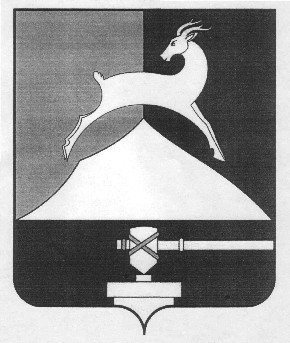 Администрация Усть-Катавского городского округаЧелябинской областиПОСТАНОВЛЕНИЕОт 28.01.2020 г.    		                                                                №  100О  внесении изменений в постановление администрации Усть-Катавского городского округа от 25.06.2018 г. № 930  «Об утверждении административного регламентапредоставления муниципальной услуги«Прием заявлений, постановка на учети зачисление детей в образовательные учреждения, осуществляющие образовательную деятельность по программам дошкольного образования, присмотр и уход за детьми»в муниципальных дошкольных образовательныхучреждениях  Усть-Катавского городского округа»   Руководствуясь Федеральным  законом  от 02.12.2019 N 411-ФЗ "О внесении изменений в статью 54 Семейного кодекса Российской Федерации и статью 67 Федерального закона "Об образовании в Российской Федерации", Федеральным законом от 06.10.2003 г. №131-ФЗ «Об общих принципах организации местного самоуправления в Российской Федерации», Федеральным законом от 27.07.2010 г. №210-ФЗ «Об организации предоставления государственных и муниципальных услуг», Распоряжением Правительства Российской Федерации от 25.04.2011 г. №729-р «Об утверждении перечня услуг, оказываемых государственными и муниципальными учреждениями и другими организациями, в которых размещается государственное задание (заказ) или муниципальное задание (заказ), подлежащих включению в реестры государственных или муниципальных услуг и предоставляемых в электронной форме», Уставом Усть-Катавского городского округа, постановлением администрации Усть-Катавского городского округа от 24.06.2011г. №660 «Об утверждении порядка разработки и утверждения административных регламентов предоставления  муниципальных услуг органами администрации, муниципальными предприятиями и учреждениями Усть-Катавского городского округа»,2администрация Усть-Катавского городского округа ПОСТАНОВЛЯЕТ:Внести в постановление администрации Усть-Катавского городского округа от 25.06.2018 г. № 930 «Об утверждении административного регламента предоставления муниципальной услуги «Прием заявлений, постановка на учет и зачисление детей в образовательные учреждения, осуществляющие образовательную деятельность по программам дошкольного образования, присмотр и уход за детьми» следующие изменения:1.1.Пункт 47 РазделаII «Стандарт предоставления муниципальной услуги читать в следующей редакции:«Результатом административной процедуры является выделение места в ДОУ.При выделении места учитывается, что проживающие в одной семье и имеющие общее место жительства дети, имеют право преимущественного приёма на обучение по образовательным программам дошкольного образования в организациях, в которых обучаются их братья и (или) сёстры». 2. Управлению образования администрации Усть-Катавского городского округа (Ивановой Е.В.) обеспечить выполнение административного регламента предоставления муниципальной услуги «Прием заявлений, постановка на учет и зачисление детей в образовательные учреждения, осуществляющие образовательную деятельность по программам дошкольного образования, присмотр и уход за детьми» в муниципальных дошкольных образовательных учреждениях Усть-Катавского городского округа.3. Общему отделу администрации Усть-Катавского городского округа (Толоконникова О.Л.) разместить постановление на информационном стенде и официальном сайте администрации www.ukgo.su.4. Контроль за выполнением настоящего постановления возложить на первого заместителя главы городского округа по вопросам социально-культурной политики, охраны здоровья населения Пульдяева С.Н. Глава Усть-Катавского городского округа                 С.Д.Семков